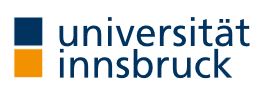 BehindertenbeauftragteInnrain 52d, GEIWI, A-6020 InnsbruckTel.:   +43 (0) 512-507/88881Mobil: +43 (0) 676 8725 8887 0E-Mail: behindertenbeauftragte@uibk.ac.atwww.uibk.ac.at/behindertenbeauftragte Innsbruck, am
erstellt von: Mag. Bettina JeschkeSchriftliche Einwilligung gemäß DatenschutzgrundverordnungDie im Erstgespräch angegebenen personenbezogenen Daten, insbesondere Name, Matrikelnummer und Studium sind allein zum Zwecke der Beratung und Servicierung erforderlich.Für jede darüberhinausgehende Nutzung der personenbezogenen Daten und die Erhebung zusätzlicher Informationen bedarf es regelmäßig der Einwilligung des/der Betroffenen. Eine solche Einwilligung können Sie im folgenden Abschnitt freiwillig erteilen.Einwilligung in die Datennutzung zu weiteren ZweckenSind Sie mit dem folgenden Nutzungszweck einverstanden, kreuzen Sie diesen bitte entsprechend an. ▢ 	Ich willige ein, dass mein Name und meine Matrikelnummer an Lehrende per Mail zur Umsetzung meiner modifizierten Prüfungsmodalitäten weitergegeben werden kann. Innsbruck, am  									UnterschriftRechte der/des Betroffenen: Auskunft, Berichtigung, Löschung und Sperrung, WiderspruchsrechtSie sind gemäß § 15 DSGVO jederzeit berechtigt, gegenüber der Behindertenbeauftragten der Universität Innsbruck um umfangreiche Auskunftserteilung zu den zu Ihrer Person gespeicherten Daten zu ersuchen.Gemäß § 17 DSGVO können Sie jederzeit gegenüber der Behindertenbeauftragten der Universität Innsbruck die Berichtigung, Löschung und Sperrung einzelner personenbezogener Daten verlangen.Sie können darüber hinaus jederzeit ohne Angabe von Gründen von Ihrem Widerspruchsrecht Gebrauch machen und die erteilte Einwilligungserklärung mit Wirkung für die Zukunft abändern oder gänzlich widerrufen. Sie können den Widerruf entweder postalisch, per E-Mail oder per Fax an die Behindertenbeauftragte der Universität Innsbruck übermitteln. Es entstehen Ihnen dabei keine anderen Kosten als die Portokosten bzw. die Übermittlungskosten nach den bestehenden Basistarifen.